Öğrenci			      		Mevcut Danışman     		Önerilen Danışman	     (İmza)					     (İmza)			       (İmza)					Yukarıdaki bilgileri bulunan öğrencinin, danışman değişikliğine ilişkin alınan Anabilim Dalı Kurul Kararı yazımız ekinde gönderilmiştir. 	Bilgilerinizi ve gereğini arz ederim.            					   				Anabilim Dalı Başkanı									       ..../...../.......                               	       		         		         		               	          İmza                            Eki : Anabilim Dalı Kurul Kararı ( 1 Adet)Not 1: Bu form, ilgili Anabilim Dalı’na teslim edilmelidir. Anabilim Dalı Başkanlığı Anabilim Dalı Kurul Kararı ile birlikte forma sayı  Enstitüye gönderilmelidir.Not 2: Bu form, bilgisayar ortamında doldurulmalıdır.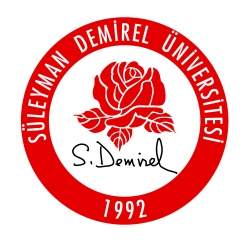 T.C.SÜLEYMAN DEMİREL ÜNİVERSİTESİSOSYAL BİLİMLER ENSTİTÜSÜ
……………….. ANABİLİM DALI BAŞKANLIĞI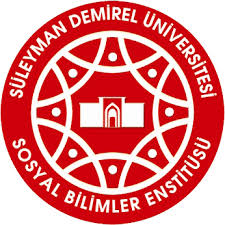 Sayı:Danışman Değişikliği FormuTarih:I - ÖĞRENCİ BİLGİLERİI - ÖĞRENCİ BİLGİLERİI - ÖĞRENCİ BİLGİLERİI - ÖĞRENCİ BİLGİLERİI - ÖĞRENCİ BİLGİLERİAdı SoyadıÖğrenci NumarasıAnabilim DalıLisansüstü SeviyeDoktoraDoktoraDoktoraDoktoraTez Önerisi Verildi Mi?(   ) Evet     (   ) Hayır(   ) Evet     (   ) Hayır(   ) Evet     (   ) Hayır(   ) Evet     (   ) HayırDaha Önce Başarılı Bulunan TİK SayısıGerekçeII - MEVCUT DANIŞMAN BİLGİLERİII - MEVCUT DANIŞMAN BİLGİLERİII - MEVCUT DANIŞMAN BİLGİLERİII - MEVCUT DANIŞMAN BİLGİLERİII - MEVCUT DANIŞMAN BİLGİLERİUnvan Ad SOYADÜniversiteAnabilim DalıAnabilim DalıAnabilim DalıIII - ÖNERİLEN DANIŞMAN BİLGİLERİIII - ÖNERİLEN DANIŞMAN BİLGİLERİIII - ÖNERİLEN DANIŞMAN BİLGİLERİIII - ÖNERİLEN DANIŞMAN BİLGİLERİIII - ÖNERİLEN DANIŞMAN BİLGİLERİUnvan Ad SOYADÜniversiteAnabilim DalıSicil NoDanışmanlık Sayısı (Tezli-Doktora)